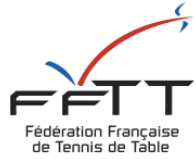 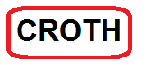 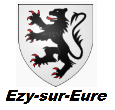 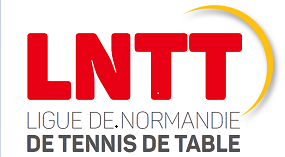 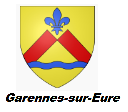 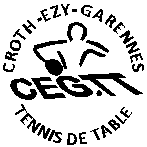 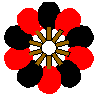 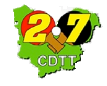         http://cegtt.fr                      RÈGLEMENTArticle 1:Le club Croth-Ezy-Garennes Tennis de Table organise un  tournoi National B  le samedi  9 Juin 2019à l'Espace Culturel et Sportif d'Ezy sur Eure situé rue de la Petite Vitesse 27530 EZY-SUR-EURE.Article 2 : Ce Tournoi (Homologation FFTT N°___________  est ouvert aux  licenciés (es) compétition de la FFTT.Les joueuses et joueurs de la catégorie "Poussin"  ne peuvent  participer au tournoi.La présentation de la licence et d'une pièce d'identité (avec photo) sera obligatoire au pointage. Article 3 :Le tournoi est doté de 3000  Euros  et comporte les tableaux suivants :En fonction du nombre d'engagés, dans les différents tableaux, le comité d'organisation se réserve le droit de modifier les dotations et d'annuler des tableaux en cas d'inscriptions insuffisantes (24 minimum).Une coupe, attribuée définitivement, sera remise au vainqueur de chaque tableau. La remise des récompenses pour les quatre premiers de chaque tableau s'effectuera obligatoirement à l'issue des finales (podium et photos).Un bon d'achat de 160 Euros sera remis au club le plus représenté (le club organisateur étant exclu). Le calcul portera sur le nombre total de participations dans les divers tableaux.   Exemple : Le club x  ayant 3 joueurs en A + 2 joueurs en C + 1joueuse en H totalisera 6 participations. En cas d'égalité, le club le plus éloigné d'Ezy l'emportera. Article 4:Tous les tableaux  (48 joueurs maxi) se dérouleront, au premier tour, par poules de trois joueurs, avec 2 qualifiés pour le tableau final qui sera par élimination directe. En poule, l'arbitre sera le joueur qui ne joue pas. Les parties se disputeront au meilleur des 5 manches.Un joueur ou une joueuse ne peut s'inscrire que dans 2 tableaux au maximum.											           p01/02Article 5:Les engagements peuvent se faire (au plus tard le vendredi 8 Juin à 12h00) par :Courrier : Dominique VERDIER  6 rue Hélène BOUCHER 27530 EZY sur EURETéléphone: 09.52.54.82.77  ou  06.25.63.40.47 E-mail :   crezga.tt@gmail.com             Et en ligne sur le site du club : http://cegtt.fr     Les chèques à l’ordre du CEGTT sont à adresser à  Dominique VERDIER  6 rue Hélène Boucher27530 EZY sur Eure.	Aucun engagement ne sera reçu ni remboursé après la constitution  des tableaux, effectuée selon l'article 7.Article 6 :Le  juge- arbitre de ce tournoi sera  M. Gaétan GOUBERT Juge-Arbitre National (assisté de  Marc Dupuy, JA3 et de Lionel Bouillie, JA2).  En cas de litiges ou de réclamations ce tournoi étant placé sous l'égide de la FFTT, il sera fait la stricte application des règlements de cette dernière. Tout point non prévu par le règlement sera tranché par le juge-arbitre, en accord avec les organisateurs, sa décision sera sans appel.Article 7:	Les pointages seront clos, et sans aucun recours, 30 minutes avant le début de chaque tableau.Le tirage au sort public aura lieu le Samedi 9 Juin 2019, à partir de 8h00, à l'Espace Culturel et Sportif d'EZY-SUR-EURE.Le placement dans les poules aura lieu 15 minutes avant le début du tableau et se fera dans le respect de l'article I.302 des règlements sportifs de la FFTT. Le forfait sera prononcé pour tout joueur ou joueuse ne se présentant pas 5 minutes après un second appel.Un joueur absent lors de son 1er tableau sera automatiquement désinscrit de ses autres tableaux s'il ne prévient pas les organisateurs de son retard.Article 8 :Les rencontres se joueront sur 20 tables. Les balles plastiques seront  fournies par l'organisation.Le joueur ou la joueuse ayant  gagné est tenu(e) de rapporter le résultat ainsi que la balle à la table d'arbitrage. Le joueur ou la joueuse ayant perdu doit obligatoirement arbitrer la rencontre suivante qui lui sera indiquée par le juge-arbitre.       Le tournoi se déroulera en continu : il n'y aura  pas d'interruption. Un buffet et une buvette seront à la disposition de tous (boissons chaudes et fraiches, pâtisseries, sandwiches....).Article 9 :Le fait de s'inscrire implique l'acceptation pleine et entière du présent règlement ainsi que les règles de sécurités du lieu de l'épreuve. Tout joueur ou accompagnateur participant au tournoi autorise les organisateurs à diffuser des photos dans le cadre de la publicité du tournoi.Article 10 :Une tenue correcte et sportive sera de rigueur, il est rappelé qu'il est interdit de fumer dans le gymnase et l'enceinte sportive. Des chaussures pour sport en salle et propres sont demandées.Les organisateurs se réservent le droit d'éliminer tout participant ne respectant pas son adversaire, l'arbitre et le matériel.Article 11 :Le club CEGTT décline toute responsabilité civile et pénale pour les accidents corporels, matériels, toute défaillance physique ainsi que les vols, pertes, etc. dont pourraient être victimes joueurs, joueuses  ou spectateurs.Dans tous cas de détériorations les frais de réparation seront supportés par celui ou celle qui en serait l'auteur.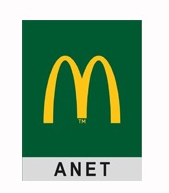 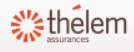 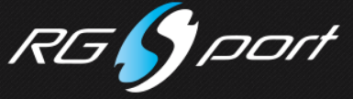 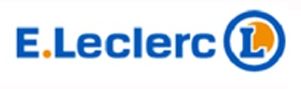 											          p02/02	Montant des engagementsRécompensesRécompensesRécompensesRécompensesTableauxTableauxHoraireMontant des engagementsvainqueurFinaliste½ finalistes5ème à 8èmeA<  8008h308€60 €30 €15 €xB<  110011h308 €80 €40 €20 €xC< 13009h308 €100 €50 €25 €xD< 150012h308 €120 €60 €30 €xE<  170010h308 €160 €80 €40 €20 €F< 200013h308 €220 €110 €55 €30 €G<  250015h009 €400€200 €100 €50 €H Féminines13h156 €80€40 €20 €x